МДОУ «Детский сад №126»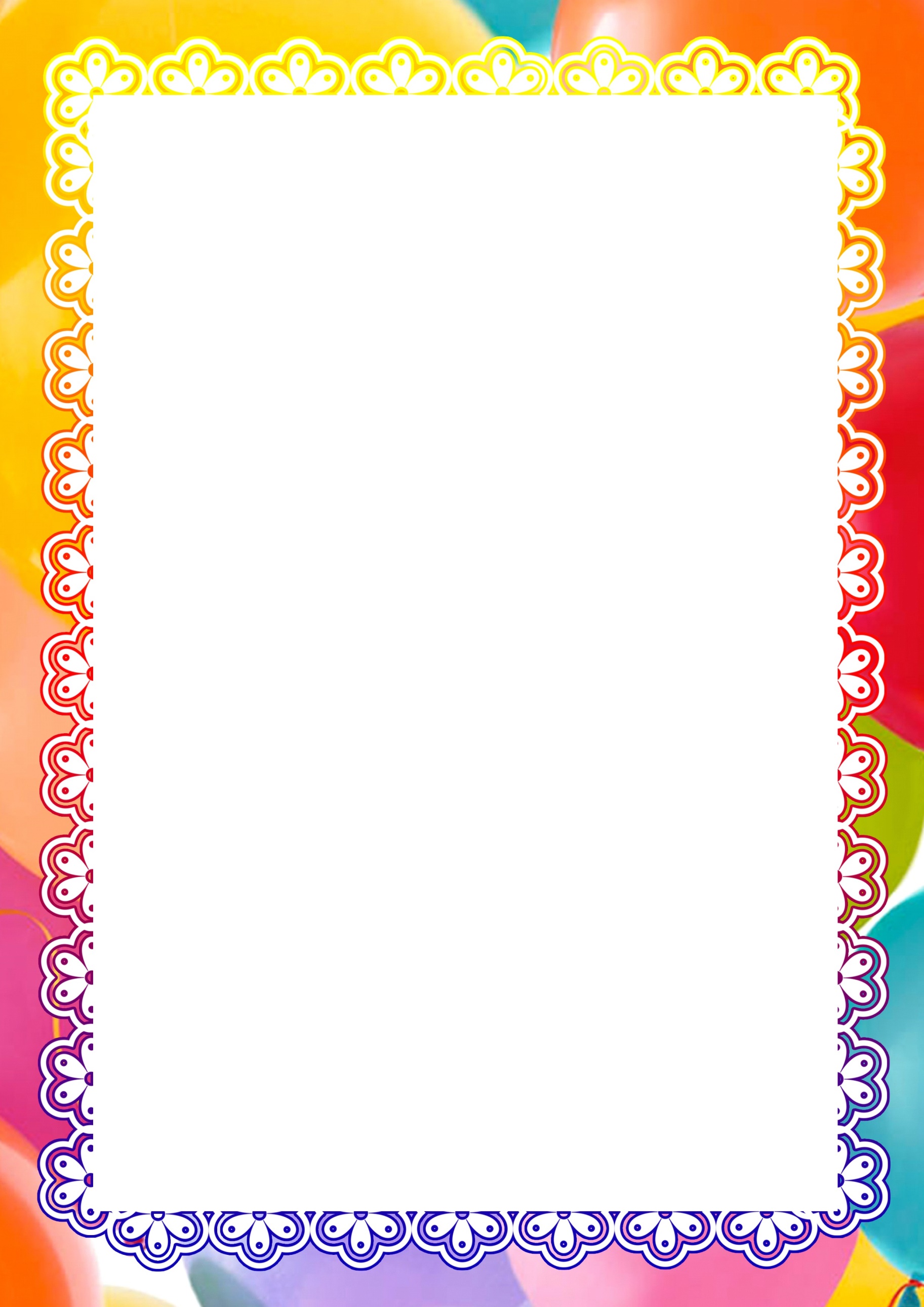 Воспитатель: Сабгатулова К.П.Консультация для родителей «Речевые игры дома».Родители  часто задают вопрос: почему дети в детском саду и дома ведут себя  по - разному?  В чём причина такого поведения ребенка? В детском саду дети постоянно чем - то заняты, их день заполнен интересными делами, играми с воспитателем и детьми. А дома что? Вы приходите уставшие с работы, мамы хлопочут на кухне,  папам зачастую некогда, ребенок предоставлен сам себе, он просто не знает, куда себя деть, чем заняться.Детский возраст – период наиболее интенсивного становления внутреннего мира, построения своей личности. Для ребёнка дошкольного возраста игра является ведущей деятельностью, в которой проходит его психическое развитие, формируется личность в целом. В свободное от работы время обязательно найдите часок  поиграть со своим ребенком.  Дети подражают родителям: манере обращаться с окружающими, их поступками, трудовым действиям. И всё это они переносят в свои игры, закрепляя, таким образом, накопленный опыт поведения, формы отношения.Однако без руководства со стороны взрослых дети даже старшего дошкольного возраста не всегда умеют играть. Одни слабо владеют умениями применять имеющие знания, не умеют фантазировать, другие, умея играть самостоятельно, не владеют организаторскими способностями.Самостоятельность в игре формируется постепенно, в процессе игрового общения со взрослыми, со старшими детьми, с ровесниками. Развитие самостоятельности во многом зависит от того, как организована жизнь ребёнка в игре. Ждать, пока он сам начнёт играть самостоятельно - значит заведомо тормозить развитие детской личности.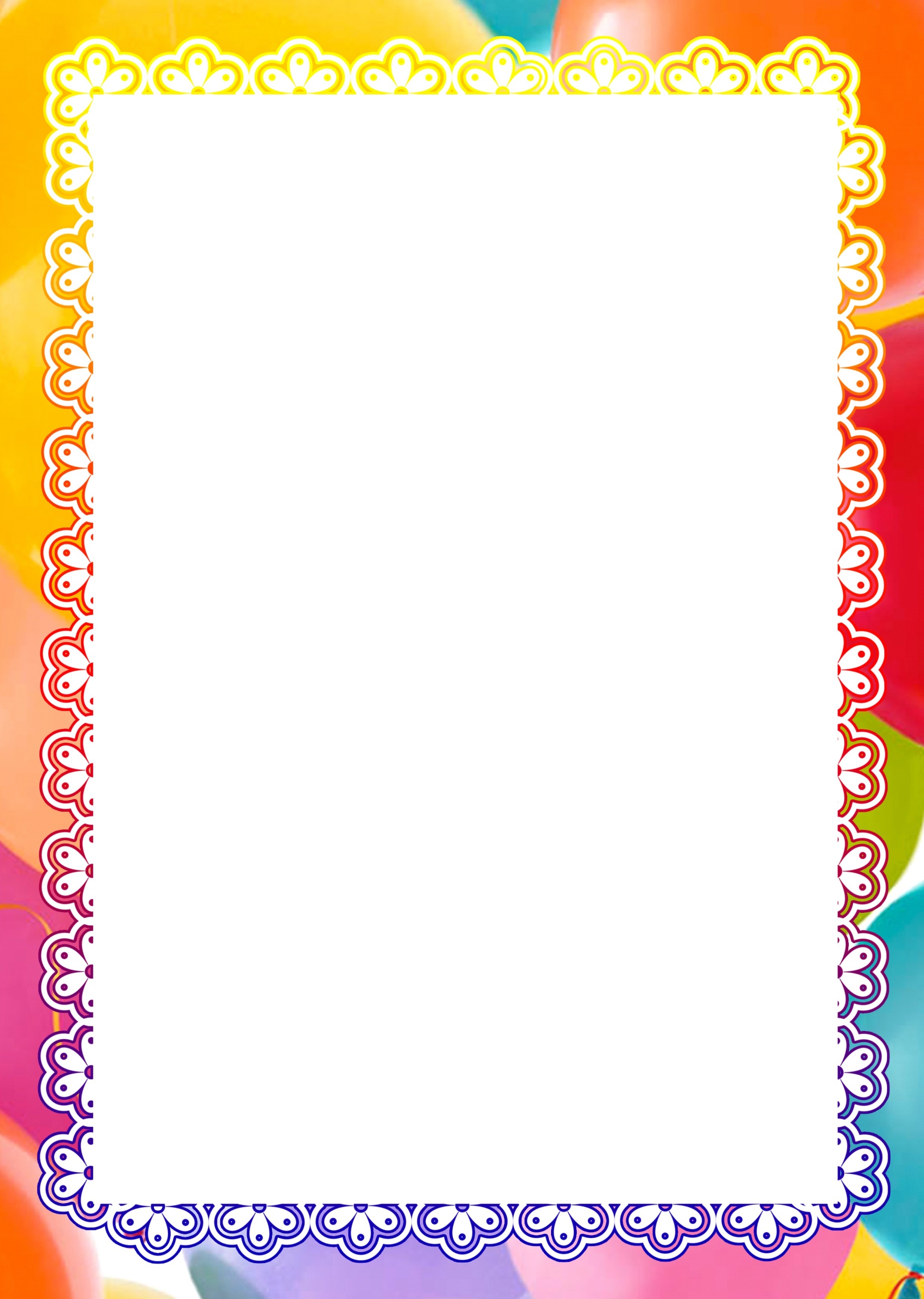 Ребёнок очень рад минутам, подаренным ему родителями в игре. Общение в игре не бывает бесплодно для малыша. Чем больше выпадает дорогих минут в обществе близких ему людей, тем больше взаимоотношения, общих интересов, любви между ними в дальнейшем.Используйте в совместной деятельности с детьми речевые игры. Речевые игры не только помогут интересно провести время, но и помогут  выработать умение правильно произносить звуки, слова, усваивать грамматические формы родного языка, преодолевая при этом определенные трудности.« Какой, какая, какое?»Учить подбирать определения, соответствующие данному примеру, явлению.Взрослый  называет какое-нибудь слово и  по очереди с ребенком подбирают как можно больше признаков, соответствующих данному предмету. Белка – рыжая, шустрая, большая, маленькая, красивая.«Исправь ошибку»Взрослый  читает предложения. В них допущены ошибки, которые ребенок должен  исправить. Коза принесла корм девочке. Мяч играет с Сашей. Дорога едет по машине. Гена разбил стеклом мяч.«Скажи по - другому»                                                                                                                     Учить подбирать синонимы. Взрослый говорит, что в этой игре надо будет называть слова, близкие по значению. Стужа – мороз«Найди противоположное слово»                                                                                                                Учить ребенка подбирать противоположные по смыслу слова в заданиях разного типа. «Если суп не горячий, то, значит, он какой?»«О чем еще так говорят?»                                                                                                            Закреплять и уточнять значение многозначных слов.                                                                         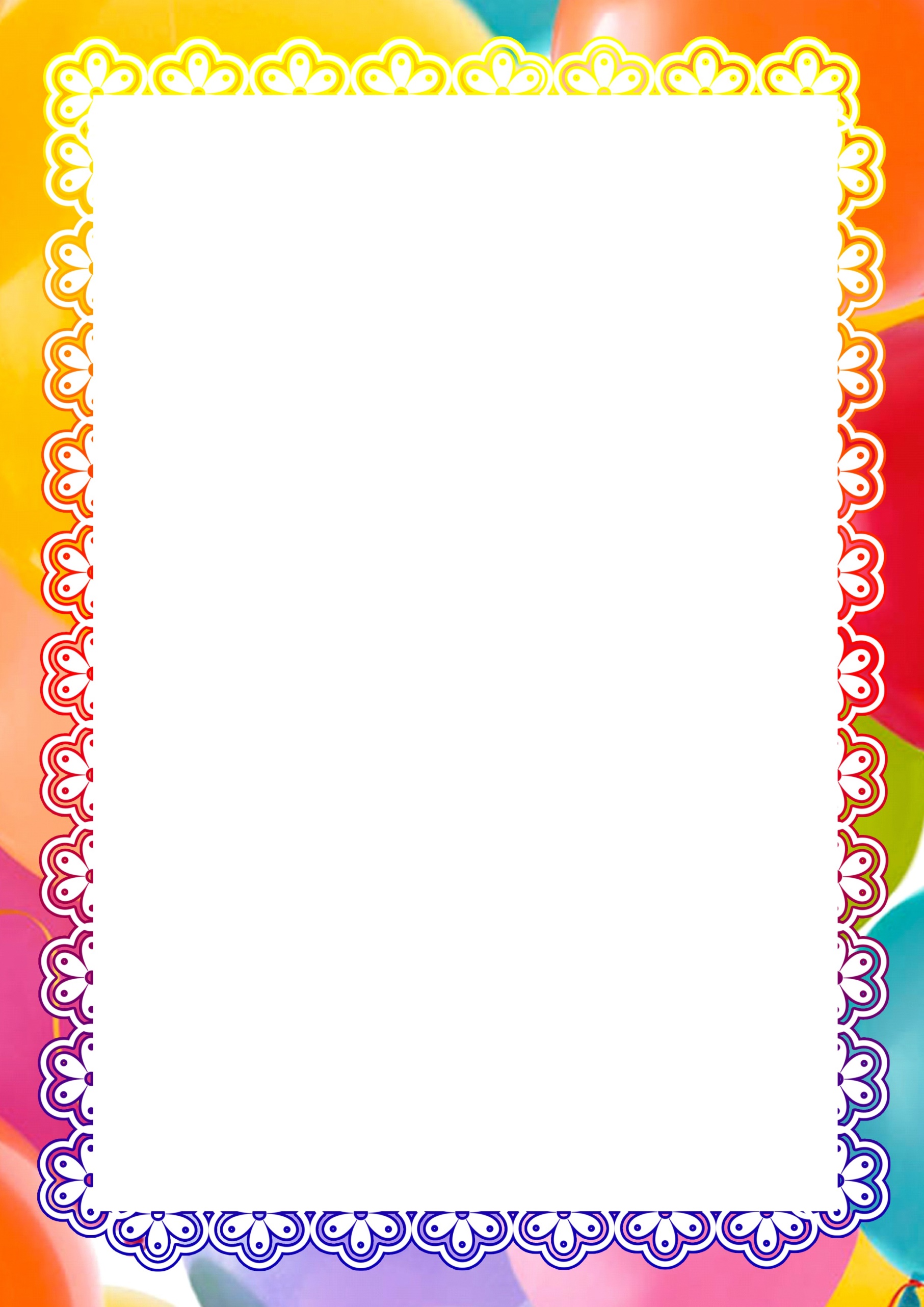 Скажи, пожалуйста, о чём ещё можно так сказать: Идёт дождь: идёт… (снег, зима, собака, дым, человек). Играет … (музыка, девочка).Горький … (перец, лекарство).«Посчитай»                                                                                                                                                                                                              Считаем всё, что можно  посчитать.                                                                                                      Одно яблоко, два яблока, три яблока, четыре яблока, пять яблок…Играя с ребёнком, будьте дружелюбны и уважительны к нему. Поощряйте его малейшие успехи и будьте терпеливы при неудачах.                                                                                       Желаем успехов!